                                                        УКРАЇНА   ЧЕРНІГІВСЬКА ОБЛАСНА РАДА   КОМУНАЛЬНИЙ ЗАКЛАДОбласний центр інформаційно-аналітичних технологійта  пропаганди  здорового способу  життя14000,  м. Чернігів,  вул. Любецька 7-а,  тел./факс (046-2) 60-44-03, E-mail:ociat-cn@ukr.netТерміни надання послуг: терміни поставки товару: вересень-жовтень 2018 року. Вимоги до пропозиційЦінова пропозиція повинна подаватись у письмовій формі у запечатаному конверті, бути підписана учасником запиту і мати відбиток його офіційної печатки (якщо така є).Ціни мають бути вказані у гривнях, включаючи всі витрати відповідно до умов Специфікації, без ПДВ (у відповідності до вимог Постанови Кабінету Міністрів України від 17.04.2013 № 284(із змінами відповідно до Постанови від 26.06.2015 № 431) «Деякі питання ввезення на митну територію України товарів і постачання на митній території України товарів та надання послуг, що оплачуються за рахунок грантів (субгрантів) Глобального фонду для боротьби із СНІДом, туберкульозом та малярією в Україні»)Пакет документів повинен містити:1. Свідоцтво про державну реєстрацію фізичної особи-підприємця або юридичної особи (копія), Виписку з Єдиного державного реєстру юридичних осіб, фізичних осіб-підприємців та громадських формувань.2. Копію свідоцтва платника ПДВ (за умови реєстрації платником ПДВ) або Свідоцтво про сплату єдиного податку (за наявностіВитяг з Єдиного державного реєстру юридичних осіб, фізичних осіб-підприємців та громадських формувань.3. Номер та дата формування електронного запиту на отримання витягу з Єдиного державного реєстру юридичних осіб, фізичних осіб-підприємців та громадських формувань, наданого  через Реєстраційний портал Міністерства Юстиції України (дата формування має бутине раніше, ніж за 14 (чотирнадцять) календарних днів до дати подачі пропозиції). Даний витяг має містити відповідний вид діяльності (за КВЕД-2010), який дає право здійснювати поставку товару, що є предметом закупівлі.4. Документи щодо підтвердження права підпису уповноваженої особи.5. Підтверджений досвід поставок канцелярських товарів за 2017 рік (офіційний лист у довільній формі з наданням підтверджуючих документів (копії договорів з додатками, видаткові накладні, тощо).6. Заповнені Додатки 1-3. Надані учасниками конкурсу комерційні пропозиції мають бути дійсними без змін впродовж не менш ніж 60 (шістдесят) календарних днів з дня їх подання.Кожен учасник має право подати лише одну ціновупропозицію. У разі подання декількох пропозицій одним учасником всі вони будуть відхилені.Подання пропозиційПропозиції повинні надсилатись в закритих конвертах звичайною чи кур’єрською поштою на адресу: 14000, Україна, м. Чернігів, вул. Любецька, 7аДо уваги: Грицик ОлениТел.: (0462) 60-44-03Тел. моб.: (066) 2946357Конверт повинен містити назву конкурсу і слова «НЕ РОЗКРИВАТИ ДО 24 вересня 2018 року, 14:00» а також код ЄДРПОУ, адресу та назву організації.Комерційна пропозиція має бути отримана Організатором конкурсу у конверті форматом А4, який на лініях склеювання має бути промаркований печаткою учасника у декількох місцях, аби виключити можливість несанкціонованого ознайомлення із вмістом конверту до настання дати розкриття Організатором конкурсу комерційних пропозицій.Кінцевий термін подання комерційних пропозицій – не пізніше  24 вересня 2018 року, 13:00. Всі пропозиції, отримані після кінцевого терміну, розгляду не підлягають.Публічне розкриття конвертів з пропозиціями відбудеться за адресою, що наведена вище,  24 вересня 2018 року о 14:00. До участі у процедурі розкриття цінових пропозицій  запрошуються всі учасники, що подали свої пропозиції, або їх уповноважені представники. Відсутність учасника або його уповноваженого представника на процедурі розкриття цінових пропозицій не є підставою для не розкриття, не розгляду або відхилення його цінової пропозиції. Повноваження представників учасників повинні бути підтверджені довіреністю та документом, що посвідчує особу (паспорт).Вимоги до підготовки тендерних пропозиційВсі документи, складені не українською мовою, повинніобов'язково мати переклад на зазначену мову.Копії документів мають бути завірені підписом керівника та печаткою організації (за наявності).У випадку оформлення довідок у довільній формі або інших подібних документів, наданих від організації, такідокументи обов’язково повинні бути завірені підписом керівника та, за наявності, печаткою організації.Подана документація обов’язково має бути скріплена; бажано пронумерована, прошнурована.Основні фактори, що будуть впливати на кінцеве рішення щодо переможця конкурсу –  відповідність заявки учасника умовам документації та прийнятна ціна.Звернітьувагу, електронною поштою заявка не надсилається!Організатор конкурсу залишає за собою право вимагати від учасників конкурсу додаткові матеріали або інформацію, що підтверджують відповідність окремих положень пропозицій вимогам специфікації та юридичної особи як учасника даного конкурсу.Будь-які питання щодо цього конкурсу необхідно надсилати у письмовому вигляді електронною поштою на адресу adminociat@ukr.net Зверніть, будь ласка, увагу на наступне: Учасники конкурсу погоджуються з тим, що Організатор конкурсу не повертає матеріали, подані на будь-якій стадії проведення конкурсу.Оцінювання комерційних пропозицій буде проводитись комітетом з питань закупівель, відповідно  до мети, цілей та завдань конкурсу. Остаточне рішення щодо переможця конкурсу приймає Організатор конкурсу. Організатор конкурсу має право відмінити конкурс за лотом або конкурс в цілому.Винагородою переможцеві конкурсу буде укладення договору з Організатором конкурсу на поставку товару відповідно до Оголошення.Відповідальність Організатора конкурсу не виходить за межі винагороди, визначеної умовами конкурсу.Організатор конкурсу не несе відповідальності за роботу пошти України, за будь-які поштові помилки, внаслідок яких матеріали (комерційна пропозиція, бюджет чи будь-які інші документи, необхідні для участі у конкурсі) учасників конкурсу не надійшли, надійшли із запізненням, були загублені чи пошкоджені; за роботу операторів зв’язку; у випадку виникнення форс-мажорних обставин. Організатор конкурсу не несе відповідальності за неможливість контакту з учасником конкурсу, якщо будь-яка інформація про учасника конкурсу повідомлена неправильно. Учасник несе особисту відповідальність за достовірність наданої ним інформації.Участю у конкурсі учасник безумовно погоджується з усіма умовами конкурсу та бере на себе обов’язок їх належно виконувати.У випадку виникнення ситуації, що припускає неоднозначне тлумачення умов конкурсу, та/або питань, не врегульованих умовами конкурсу, остаточне рішення приймається Організатором конкурсу. Рішення Організатора конкурсу є остаточним та оскарженню не підлягає. Дякуємо за співпрацю!Комунальний заклад «Обласний центр інформаційно-аналітичних технологій та пропаганди здорового способу життя» Чернігівської обласної ради оголошує запит цінових пропозицій на закупівлю канцелярських товарівБудь ласка, ознайомтесь з документацією, що складається з:а) даного оголошення;б)додатків, що додаються до цього повідомлення;в) Постанови Кабінету Міністрів України від 17.04.2013 № 284 «Деякі питання ввезення на митну територію України товарів і постачання на митній території України товарів та надання послуг, що оплачуються за рахунок грантів (субгрантів) Глобального фонду для боротьби із СНІДом, туберкульозом та малярією в Україні» із змінами (відповідно до Постанови від 26.06.2015 № 431) (додаток 4);г) кодексу поведінки постачальників, який затверджено 15 грудня 2009 року на засіданні Ради виконавчого менеджменту Глобального фонду для боротьби зі СНІДом, туберкульозом та малярією (далі – Глобальний фонд) (додаток5).Предмет закупівлі:канцелярські товари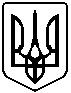 